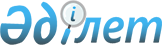 О некоторых вопросах местного государственного управленияПостановление Аральского районного акимата Кызылординской области от 04 декабря 2015 года № 307-қ
      В соответствии с Законами Республики Казахстан от 24 марта 1998 года № 213 "О нормативных правовых актах" и от 23 января 2001 года № 148 "О местном государственном управлении и самоуправлении в Республике Казахстан" и от 1 марта 2011 года "О государственном имуществе" акимат Аральского района ПОСТАНОВЛЯЕТ:
      1. Переименовать коммунального государственного учреждения "Аральский районный отдел ветеринарии и ветеринарного контроля":
      на казахском – "Арал аудандық ветеринария бөлімі" коммуналдық мемлекеттік мекемесі;
      на русском – коммунальное государственное учреждение "Аральский районный отдел ветеринарии" 
      2. Признать утратившим силу постановление акимата Аральского района от 29 января 2015 года № 24-қ "Об утверждении Положения коммунального государственного учреждения "Аральский районный отдел ветеринарии и ветеринарного контроля" (зарегистрировано в реестре государственной регистрации нормативных правовых актов за № 4877, опубликовано от 7 марта 2015 года в газете "Толкын").
      3. Контроль за исполнением настоящего постановления возложить на руководителя коммунального государственного учреждения "Аппарат акима Аральского района" Бохаева Н.
      4. Настоящее постановление вводится в действие со дня подписания.
					© 2012. РГП на ПХВ «Институт законодательства и правовой информации Республики Казахстан» Министерства юстиции Республики Казахстан
				
      АКИМ РАЙОНА

А. МУХИМОВ
